
THANK YOU FOR OUR ASSISTANCE. PLEASE RETURN THIS INFORMATION WITHIN 30 DAYS.
DEO Form UCO-2 Rev. (06/12)FLORIDA DEPARTMENT OF ECONOMIC OPPORTUNITYFLORIDA DEPARTMENT OF ECONOMIC OPPORTUNITYFLORIDA DEPARTMENT OF ECONOMIC OPPORTUNITYFLORIDA DEPARTMENT OF ECONOMIC OPPORTUNITYFLORIDA DEPARTMENT OF ECONOMIC OPPORTUNITYFLORIDA DEPARTMENT OF ECONOMIC OPPORTUNITYFLORIDA DEPARTMENT OF ECONOMIC OPPORTUNITYFLORIDA DEPARTMENT OF ECONOMIC OPPORTUNITYFLORIDA DEPARTMENT OF ECONOMIC OPPORTUNITYFLORIDA DEPARTMENT OF ECONOMIC OPPORTUNITYFLORIDA DEPARTMENT OF ECONOMIC OPPORTUNITYFLORIDA DEPARTMENT OF ECONOMIC OPPORTUNITYFLORIDA DEPARTMENT OF ECONOMIC OPPORTUNITYFLORIDA DEPARTMENT OF ECONOMIC OPPORTUNITYFLORIDA DEPARTMENT OF ECONOMIC OPPORTUNITYFLORIDA DEPARTMENT OF ECONOMIC OPPORTUNITYCLAIMANT WAGE CREDIT POST AUDITCLAIMANT WAGE CREDIT POST AUDITCLAIMANT WAGE CREDIT POST AUDITCLAIMANT WAGE CREDIT POST AUDITCLAIMANT WAGE CREDIT POST AUDITCLAIMANT WAGE CREDIT POST AUDITCLAIMANT WAGE CREDIT POST AUDITCLAIMANT WAGE CREDIT POST AUDITCLAIMANT WAGE CREDIT POST AUDITCLAIMANT WAGE CREDIT POST AUDITCLAIMANT WAGE CREDIT POST AUDITCLAIMANT WAGE CREDIT POST AUDITCLAIMANT WAGE CREDIT POST AUDITCLAIMANT WAGE CREDIT POST AUDITCLAIMANT WAGE CREDIT POST AUDITCLAIMANT WAGE CREDIT POST AUDITCLAIMANT WAGE CREDIT POST AUDITCLAIMANT WAGE CREDIT POST AUDIT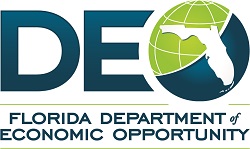 R. A. BENEFIT PAYMENT CONTROLWAGE CREDIT POST AUDITP. O. DRAWER 5150
 TALLAHASSEE, FL 32314-5150(800) 204-2418R. A. BENEFIT PAYMENT CONTROLWAGE CREDIT POST AUDITP. O. DRAWER 5150
 TALLAHASSEE, FL 32314-5150(800) 204-2418R. A. BENEFIT PAYMENT CONTROLWAGE CREDIT POST AUDITP. O. DRAWER 5150
 TALLAHASSEE, FL 32314-5150(800) 204-2418R. A. BENEFIT PAYMENT CONTROLWAGE CREDIT POST AUDITP. O. DRAWER 5150
 TALLAHASSEE, FL 32314-5150(800) 204-2418R. A. BENEFIT PAYMENT CONTROLWAGE CREDIT POST AUDITP. O. DRAWER 5150
 TALLAHASSEE, FL 32314-5150(800) 204-2418R. A. BENEFIT PAYMENT CONTROLWAGE CREDIT POST AUDITP. O. DRAWER 5150
 TALLAHASSEE, FL 32314-5150(800) 204-2418R. A. BENEFIT PAYMENT CONTROLWAGE CREDIT POST AUDITP. O. DRAWER 5150
 TALLAHASSEE, FL 32314-5150(800) 204-2418R. A. BENEFIT PAYMENT CONTROLWAGE CREDIT POST AUDITP. O. DRAWER 5150
 TALLAHASSEE, FL 32314-5150(800) 204-2418CLAIMANT: CLAIMANT: CLAIMANT: CLAIMANT: CLAIMANT: R. A. BENEFIT PAYMENT CONTROLWAGE CREDIT POST AUDITP. O. DRAWER 5150
 TALLAHASSEE, FL 32314-5150(800) 204-2418R. A. BENEFIT PAYMENT CONTROLWAGE CREDIT POST AUDITP. O. DRAWER 5150
 TALLAHASSEE, FL 32314-5150(800) 204-2418R. A. BENEFIT PAYMENT CONTROLWAGE CREDIT POST AUDITP. O. DRAWER 5150
 TALLAHASSEE, FL 32314-5150(800) 204-2418R. A. BENEFIT PAYMENT CONTROLWAGE CREDIT POST AUDITP. O. DRAWER 5150
 TALLAHASSEE, FL 32314-5150(800) 204-2418R. A. BENEFIT PAYMENT CONTROLWAGE CREDIT POST AUDITP. O. DRAWER 5150
 TALLAHASSEE, FL 32314-5150(800) 204-2418R. A. BENEFIT PAYMENT CONTROLWAGE CREDIT POST AUDITP. O. DRAWER 5150
 TALLAHASSEE, FL 32314-5150(800) 204-2418R. A. BENEFIT PAYMENT CONTROLWAGE CREDIT POST AUDITP. O. DRAWER 5150
 TALLAHASSEE, FL 32314-5150(800) 204-2418R. A. BENEFIT PAYMENT CONTROLWAGE CREDIT POST AUDITP. O. DRAWER 5150
 TALLAHASSEE, FL 32314-5150(800) 204-2418SSN: SSN: R. A. BENEFIT PAYMENT CONTROLWAGE CREDIT POST AUDITP. O. DRAWER 5150
 TALLAHASSEE, FL 32314-5150(800) 204-2418R. A. BENEFIT PAYMENT CONTROLWAGE CREDIT POST AUDITP. O. DRAWER 5150
 TALLAHASSEE, FL 32314-5150(800) 204-2418R. A. BENEFIT PAYMENT CONTROLWAGE CREDIT POST AUDITP. O. DRAWER 5150
 TALLAHASSEE, FL 32314-5150(800) 204-2418R. A. BENEFIT PAYMENT CONTROLWAGE CREDIT POST AUDITP. O. DRAWER 5150
 TALLAHASSEE, FL 32314-5150(800) 204-2418R. A. BENEFIT PAYMENT CONTROLWAGE CREDIT POST AUDITP. O. DRAWER 5150
 TALLAHASSEE, FL 32314-5150(800) 204-2418R. A. BENEFIT PAYMENT CONTROLWAGE CREDIT POST AUDITP. O. DRAWER 5150
 TALLAHASSEE, FL 32314-5150(800) 204-2418R. A. BENEFIT PAYMENT CONTROLWAGE CREDIT POST AUDITP. O. DRAWER 5150
 TALLAHASSEE, FL 32314-5150(800) 204-2418R. A. BENEFIT PAYMENT CONTROLWAGE CREDIT POST AUDITP. O. DRAWER 5150
 TALLAHASSEE, FL 32314-5150(800) 204-2418BYE:      /     /     BYE:      /     /     BYE:      /     /     BYE:      /     /     BYE:      /     /     BYE:      /     /     BYE:      /     /     BYE:      /     /     BYE:      /     /     WBAWBAWBAWBAEMPR NUMBEREMPR NUMBEREMPR NUMBEREMPR NUMBEREMPR NUMBERR. A. BENEFIT PAYMENT CONTROLWAGE CREDIT POST AUDITP. O. DRAWER 5150
 TALLAHASSEE, FL 32314-5150(800) 204-2418R. A. BENEFIT PAYMENT CONTROLWAGE CREDIT POST AUDITP. O. DRAWER 5150
 TALLAHASSEE, FL 32314-5150(800) 204-2418R. A. BENEFIT PAYMENT CONTROLWAGE CREDIT POST AUDITP. O. DRAWER 5150
 TALLAHASSEE, FL 32314-5150(800) 204-2418R. A. BENEFIT PAYMENT CONTROLWAGE CREDIT POST AUDITP. O. DRAWER 5150
 TALLAHASSEE, FL 32314-5150(800) 204-2418R. A. BENEFIT PAYMENT CONTROLWAGE CREDIT POST AUDITP. O. DRAWER 5150
 TALLAHASSEE, FL 32314-5150(800) 204-2418R. A. BENEFIT PAYMENT CONTROLWAGE CREDIT POST AUDITP. O. DRAWER 5150
 TALLAHASSEE, FL 32314-5150(800) 204-2418R. A. BENEFIT PAYMENT CONTROLWAGE CREDIT POST AUDITP. O. DRAWER 5150
 TALLAHASSEE, FL 32314-5150(800) 204-2418R. A. BENEFIT PAYMENT CONTROLWAGE CREDIT POST AUDITP. O. DRAWER 5150
 TALLAHASSEE, FL 32314-5150(800) 204-2418Audited Quarter:      Audited Quarter:      Audited Quarter:      Audited Quarter:      Audited Quarter:      Audited Quarter:      Audited Quarter:      Audited Quarter:      Audited Quarter:      Florida Statute 409.2576 and the Personal Responsibility and Work Opportunity Reconciliation act of 1996, 42 U.S.C. 653A, requires all employers  to report newly hired and re-hired employees to a state directory within 20 days of their hire date. Florida employers can obtain new hire reporting  information at www.FL-NewHire.comFlorida Statute 409.2576 and the Personal Responsibility and Work Opportunity Reconciliation act of 1996, 42 U.S.C. 653A, requires all employers  to report newly hired and re-hired employees to a state directory within 20 days of their hire date. Florida employers can obtain new hire reporting  information at www.FL-NewHire.comFlorida Statute 409.2576 and the Personal Responsibility and Work Opportunity Reconciliation act of 1996, 42 U.S.C. 653A, requires all employers  to report newly hired and re-hired employees to a state directory within 20 days of their hire date. Florida employers can obtain new hire reporting  information at www.FL-NewHire.comFlorida Statute 409.2576 and the Personal Responsibility and Work Opportunity Reconciliation act of 1996, 42 U.S.C. 653A, requires all employers  to report newly hired and re-hired employees to a state directory within 20 days of their hire date. Florida employers can obtain new hire reporting  information at www.FL-NewHire.comFlorida Statute 409.2576 and the Personal Responsibility and Work Opportunity Reconciliation act of 1996, 42 U.S.C. 653A, requires all employers  to report newly hired and re-hired employees to a state directory within 20 days of their hire date. Florida employers can obtain new hire reporting  information at www.FL-NewHire.comFlorida Statute 409.2576 and the Personal Responsibility and Work Opportunity Reconciliation act of 1996, 42 U.S.C. 653A, requires all employers  to report newly hired and re-hired employees to a state directory within 20 days of their hire date. Florida employers can obtain new hire reporting  information at www.FL-NewHire.comFlorida Statute 409.2576 and the Personal Responsibility and Work Opportunity Reconciliation act of 1996, 42 U.S.C. 653A, requires all employers  to report newly hired and re-hired employees to a state directory within 20 days of their hire date. Florida employers can obtain new hire reporting  information at www.FL-NewHire.comFlorida Statute 409.2576 and the Personal Responsibility and Work Opportunity Reconciliation act of 1996, 42 U.S.C. 653A, requires all employers  to report newly hired and re-hired employees to a state directory within 20 days of their hire date. Florida employers can obtain new hire reporting  information at www.FL-NewHire.comFlorida Statute 409.2576 and the Personal Responsibility and Work Opportunity Reconciliation act of 1996, 42 U.S.C. 653A, requires all employers  to report newly hired and re-hired employees to a state directory within 20 days of their hire date. Florida employers can obtain new hire reporting  information at www.FL-NewHire.comFlorida Statute 409.2576 and the Personal Responsibility and Work Opportunity Reconciliation act of 1996, 42 U.S.C. 653A, requires all employers  to report newly hired and re-hired employees to a state directory within 20 days of their hire date. Florida employers can obtain new hire reporting  information at www.FL-NewHire.comFlorida Statute 409.2576 and the Personal Responsibility and Work Opportunity Reconciliation act of 1996, 42 U.S.C. 653A, requires all employers  to report newly hired and re-hired employees to a state directory within 20 days of their hire date. Florida employers can obtain new hire reporting  information at www.FL-NewHire.comFlorida Statute 409.2576 and the Personal Responsibility and Work Opportunity Reconciliation act of 1996, 42 U.S.C. 653A, requires all employers  to report newly hired and re-hired employees to a state directory within 20 days of their hire date. Florida employers can obtain new hire reporting  information at www.FL-NewHire.comFlorida Statute 409.2576 and the Personal Responsibility and Work Opportunity Reconciliation act of 1996, 42 U.S.C. 653A, requires all employers  to report newly hired and re-hired employees to a state directory within 20 days of their hire date. Florida employers can obtain new hire reporting  information at www.FL-NewHire.comFlorida Statute 409.2576 and the Personal Responsibility and Work Opportunity Reconciliation act of 1996, 42 U.S.C. 653A, requires all employers  to report newly hired and re-hired employees to a state directory within 20 days of their hire date. Florida employers can obtain new hire reporting  information at www.FL-NewHire.comFlorida Statute 409.2576 and the Personal Responsibility and Work Opportunity Reconciliation act of 1996, 42 U.S.C. 653A, requires all employers  to report newly hired and re-hired employees to a state directory within 20 days of their hire date. Florida employers can obtain new hire reporting  information at www.FL-NewHire.comFlorida Statute 409.2576 and the Personal Responsibility and Work Opportunity Reconciliation act of 1996, 42 U.S.C. 653A, requires all employers  to report newly hired and re-hired employees to a state directory within 20 days of their hire date. Florida employers can obtain new hire reporting  information at www.FL-NewHire.comFlorida Statute 409.2576 and the Personal Responsibility and Work Opportunity Reconciliation act of 1996, 42 U.S.C. 653A, requires all employers  to report newly hired and re-hired employees to a state directory within 20 days of their hire date. Florida employers can obtain new hire reporting  information at www.FL-NewHire.comFlorida Statute 409.2576 and the Personal Responsibility and Work Opportunity Reconciliation act of 1996, 42 U.S.C. 653A, requires all employers  to report newly hired and re-hired employees to a state directory within 20 days of their hire date. Florida employers can obtain new hire reporting  information at www.FL-NewHire.comFlorida Statute 409.2576 and the Personal Responsibility and Work Opportunity Reconciliation act of 1996, 42 U.S.C. 653A, requires all employers  to report newly hired and re-hired employees to a state directory within 20 days of their hire date. Florida employers can obtain new hire reporting  information at www.FL-NewHire.comFlorida Statute 409.2576 and the Personal Responsibility and Work Opportunity Reconciliation act of 1996, 42 U.S.C. 653A, requires all employers  to report newly hired and re-hired employees to a state directory within 20 days of their hire date. Florida employers can obtain new hire reporting  information at www.FL-NewHire.comFlorida Statute 409.2576 and the Personal Responsibility and Work Opportunity Reconciliation act of 1996, 42 U.S.C. 653A, requires all employers  to report newly hired and re-hired employees to a state directory within 20 days of their hire date. Florida employers can obtain new hire reporting  information at www.FL-NewHire.comFlorida Statute 409.2576 and the Personal Responsibility and Work Opportunity Reconciliation act of 1996, 42 U.S.C. 653A, requires all employers  to report newly hired and re-hired employees to a state directory within 20 days of their hire date. Florida employers can obtain new hire reporting  information at www.FL-NewHire.comFlorida Statute 409.2576 and the Personal Responsibility and Work Opportunity Reconciliation act of 1996, 42 U.S.C. 653A, requires all employers  to report newly hired and re-hired employees to a state directory within 20 days of their hire date. Florida employers can obtain new hire reporting  information at www.FL-NewHire.comFlorida Statute 409.2576 and the Personal Responsibility and Work Opportunity Reconciliation act of 1996, 42 U.S.C. 653A, requires all employers  to report newly hired and re-hired employees to a state directory within 20 days of their hire date. Florida employers can obtain new hire reporting  information at www.FL-NewHire.comFlorida Statute 409.2576 and the Personal Responsibility and Work Opportunity Reconciliation act of 1996, 42 U.S.C. 653A, requires all employers  to report newly hired and re-hired employees to a state directory within 20 days of their hire date. Florida employers can obtain new hire reporting  information at www.FL-NewHire.comFlorida Statute 409.2576 and the Personal Responsibility and Work Opportunity Reconciliation act of 1996, 42 U.S.C. 653A, requires all employers  to report newly hired and re-hired employees to a state directory within 20 days of their hire date. Florida employers can obtain new hire reporting  information at www.FL-NewHire.comFlorida Statute 409.2576 and the Personal Responsibility and Work Opportunity Reconciliation act of 1996, 42 U.S.C. 653A, requires all employers  to report newly hired and re-hired employees to a state directory within 20 days of their hire date. Florida employers can obtain new hire reporting  information at www.FL-NewHire.comFlorida Statute 409.2576 and the Personal Responsibility and Work Opportunity Reconciliation act of 1996, 42 U.S.C. 653A, requires all employers  to report newly hired and re-hired employees to a state directory within 20 days of their hire date. Florida employers can obtain new hire reporting  information at www.FL-NewHire.comFlorida Statute 409.2576 and the Personal Responsibility and Work Opportunity Reconciliation act of 1996, 42 U.S.C. 653A, requires all employers  to report newly hired and re-hired employees to a state directory within 20 days of their hire date. Florida employers can obtain new hire reporting  information at www.FL-NewHire.comFlorida Statute 409.2576 and the Personal Responsibility and Work Opportunity Reconciliation act of 1996, 42 U.S.C. 653A, requires all employers  to report newly hired and re-hired employees to a state directory within 20 days of their hire date. Florida employers can obtain new hire reporting  information at www.FL-NewHire.comFlorida Statute 409.2576 and the Personal Responsibility and Work Opportunity Reconciliation act of 1996, 42 U.S.C. 653A, requires all employers  to report newly hired and re-hired employees to a state directory within 20 days of their hire date. Florida employers can obtain new hire reporting  information at www.FL-NewHire.comFlorida Statute 409.2576 and the Personal Responsibility and Work Opportunity Reconciliation act of 1996, 42 U.S.C. 653A, requires all employers  to report newly hired and re-hired employees to a state directory within 20 days of their hire date. Florida employers can obtain new hire reporting  information at www.FL-NewHire.comFlorida Statute 409.2576 and the Personal Responsibility and Work Opportunity Reconciliation act of 1996, 42 U.S.C. 653A, requires all employers  to report newly hired and re-hired employees to a state directory within 20 days of their hire date. Florida employers can obtain new hire reporting  information at www.FL-NewHire.comFlorida Statute 409.2576 and the Personal Responsibility and Work Opportunity Reconciliation act of 1996, 42 U.S.C. 653A, requires all employers  to report newly hired and re-hired employees to a state directory within 20 days of their hire date. Florida employers can obtain new hire reporting  information at www.FL-NewHire.comAs part of our continuing effort to ensure the integrity of the Reemployment Assistance Program and protect employers’ tax rates, a routine audit of the reemployment assistance claim filed by the claimant above is being conducted. This individual claimed benefits for the weeks listed below. Your tax and wage report indicate that wages were earned by this SSN at some point in the quarter indicated above.As part of our continuing effort to ensure the integrity of the Reemployment Assistance Program and protect employers’ tax rates, a routine audit of the reemployment assistance claim filed by the claimant above is being conducted. This individual claimed benefits for the weeks listed below. Your tax and wage report indicate that wages were earned by this SSN at some point in the quarter indicated above.As part of our continuing effort to ensure the integrity of the Reemployment Assistance Program and protect employers’ tax rates, a routine audit of the reemployment assistance claim filed by the claimant above is being conducted. This individual claimed benefits for the weeks listed below. Your tax and wage report indicate that wages were earned by this SSN at some point in the quarter indicated above.As part of our continuing effort to ensure the integrity of the Reemployment Assistance Program and protect employers’ tax rates, a routine audit of the reemployment assistance claim filed by the claimant above is being conducted. This individual claimed benefits for the weeks listed below. Your tax and wage report indicate that wages were earned by this SSN at some point in the quarter indicated above.As part of our continuing effort to ensure the integrity of the Reemployment Assistance Program and protect employers’ tax rates, a routine audit of the reemployment assistance claim filed by the claimant above is being conducted. This individual claimed benefits for the weeks listed below. Your tax and wage report indicate that wages were earned by this SSN at some point in the quarter indicated above.As part of our continuing effort to ensure the integrity of the Reemployment Assistance Program and protect employers’ tax rates, a routine audit of the reemployment assistance claim filed by the claimant above is being conducted. This individual claimed benefits for the weeks listed below. Your tax and wage report indicate that wages were earned by this SSN at some point in the quarter indicated above.As part of our continuing effort to ensure the integrity of the Reemployment Assistance Program and protect employers’ tax rates, a routine audit of the reemployment assistance claim filed by the claimant above is being conducted. This individual claimed benefits for the weeks listed below. Your tax and wage report indicate that wages were earned by this SSN at some point in the quarter indicated above.As part of our continuing effort to ensure the integrity of the Reemployment Assistance Program and protect employers’ tax rates, a routine audit of the reemployment assistance claim filed by the claimant above is being conducted. This individual claimed benefits for the weeks listed below. Your tax and wage report indicate that wages were earned by this SSN at some point in the quarter indicated above.As part of our continuing effort to ensure the integrity of the Reemployment Assistance Program and protect employers’ tax rates, a routine audit of the reemployment assistance claim filed by the claimant above is being conducted. This individual claimed benefits for the weeks listed below. Your tax and wage report indicate that wages were earned by this SSN at some point in the quarter indicated above.As part of our continuing effort to ensure the integrity of the Reemployment Assistance Program and protect employers’ tax rates, a routine audit of the reemployment assistance claim filed by the claimant above is being conducted. This individual claimed benefits for the weeks listed below. Your tax and wage report indicate that wages were earned by this SSN at some point in the quarter indicated above.As part of our continuing effort to ensure the integrity of the Reemployment Assistance Program and protect employers’ tax rates, a routine audit of the reemployment assistance claim filed by the claimant above is being conducted. This individual claimed benefits for the weeks listed below. Your tax and wage report indicate that wages were earned by this SSN at some point in the quarter indicated above.As part of our continuing effort to ensure the integrity of the Reemployment Assistance Program and protect employers’ tax rates, a routine audit of the reemployment assistance claim filed by the claimant above is being conducted. This individual claimed benefits for the weeks listed below. Your tax and wage report indicate that wages were earned by this SSN at some point in the quarter indicated above.As part of our continuing effort to ensure the integrity of the Reemployment Assistance Program and protect employers’ tax rates, a routine audit of the reemployment assistance claim filed by the claimant above is being conducted. This individual claimed benefits for the weeks listed below. Your tax and wage report indicate that wages were earned by this SSN at some point in the quarter indicated above.As part of our continuing effort to ensure the integrity of the Reemployment Assistance Program and protect employers’ tax rates, a routine audit of the reemployment assistance claim filed by the claimant above is being conducted. This individual claimed benefits for the weeks listed below. Your tax and wage report indicate that wages were earned by this SSN at some point in the quarter indicated above.As part of our continuing effort to ensure the integrity of the Reemployment Assistance Program and protect employers’ tax rates, a routine audit of the reemployment assistance claim filed by the claimant above is being conducted. This individual claimed benefits for the weeks listed below. Your tax and wage report indicate that wages were earned by this SSN at some point in the quarter indicated above.As part of our continuing effort to ensure the integrity of the Reemployment Assistance Program and protect employers’ tax rates, a routine audit of the reemployment assistance claim filed by the claimant above is being conducted. This individual claimed benefits for the weeks listed below. Your tax and wage report indicate that wages were earned by this SSN at some point in the quarter indicated above.As part of our continuing effort to ensure the integrity of the Reemployment Assistance Program and protect employers’ tax rates, a routine audit of the reemployment assistance claim filed by the claimant above is being conducted. This individual claimed benefits for the weeks listed below. Your tax and wage report indicate that wages were earned by this SSN at some point in the quarter indicated above.As part of our continuing effort to ensure the integrity of the Reemployment Assistance Program and protect employers’ tax rates, a routine audit of the reemployment assistance claim filed by the claimant above is being conducted. This individual claimed benefits for the weeks listed below. Your tax and wage report indicate that wages were earned by this SSN at some point in the quarter indicated above.As part of our continuing effort to ensure the integrity of the Reemployment Assistance Program and protect employers’ tax rates, a routine audit of the reemployment assistance claim filed by the claimant above is being conducted. This individual claimed benefits for the weeks listed below. Your tax and wage report indicate that wages were earned by this SSN at some point in the quarter indicated above.As part of our continuing effort to ensure the integrity of the Reemployment Assistance Program and protect employers’ tax rates, a routine audit of the reemployment assistance claim filed by the claimant above is being conducted. This individual claimed benefits for the weeks listed below. Your tax and wage report indicate that wages were earned by this SSN at some point in the quarter indicated above.As part of our continuing effort to ensure the integrity of the Reemployment Assistance Program and protect employers’ tax rates, a routine audit of the reemployment assistance claim filed by the claimant above is being conducted. This individual claimed benefits for the weeks listed below. Your tax and wage report indicate that wages were earned by this SSN at some point in the quarter indicated above.As part of our continuing effort to ensure the integrity of the Reemployment Assistance Program and protect employers’ tax rates, a routine audit of the reemployment assistance claim filed by the claimant above is being conducted. This individual claimed benefits for the weeks listed below. Your tax and wage report indicate that wages were earned by this SSN at some point in the quarter indicated above.As part of our continuing effort to ensure the integrity of the Reemployment Assistance Program and protect employers’ tax rates, a routine audit of the reemployment assistance claim filed by the claimant above is being conducted. This individual claimed benefits for the weeks listed below. Your tax and wage report indicate that wages were earned by this SSN at some point in the quarter indicated above.As part of our continuing effort to ensure the integrity of the Reemployment Assistance Program and protect employers’ tax rates, a routine audit of the reemployment assistance claim filed by the claimant above is being conducted. This individual claimed benefits for the weeks listed below. Your tax and wage report indicate that wages were earned by this SSN at some point in the quarter indicated above.As part of our continuing effort to ensure the integrity of the Reemployment Assistance Program and protect employers’ tax rates, a routine audit of the reemployment assistance claim filed by the claimant above is being conducted. This individual claimed benefits for the weeks listed below. Your tax and wage report indicate that wages were earned by this SSN at some point in the quarter indicated above.As part of our continuing effort to ensure the integrity of the Reemployment Assistance Program and protect employers’ tax rates, a routine audit of the reemployment assistance claim filed by the claimant above is being conducted. This individual claimed benefits for the weeks listed below. Your tax and wage report indicate that wages were earned by this SSN at some point in the quarter indicated above.As part of our continuing effort to ensure the integrity of the Reemployment Assistance Program and protect employers’ tax rates, a routine audit of the reemployment assistance claim filed by the claimant above is being conducted. This individual claimed benefits for the weeks listed below. Your tax and wage report indicate that wages were earned by this SSN at some point in the quarter indicated above.As part of our continuing effort to ensure the integrity of the Reemployment Assistance Program and protect employers’ tax rates, a routine audit of the reemployment assistance claim filed by the claimant above is being conducted. This individual claimed benefits for the weeks listed below. Your tax and wage report indicate that wages were earned by this SSN at some point in the quarter indicated above.As part of our continuing effort to ensure the integrity of the Reemployment Assistance Program and protect employers’ tax rates, a routine audit of the reemployment assistance claim filed by the claimant above is being conducted. This individual claimed benefits for the weeks listed below. Your tax and wage report indicate that wages were earned by this SSN at some point in the quarter indicated above.As part of our continuing effort to ensure the integrity of the Reemployment Assistance Program and protect employers’ tax rates, a routine audit of the reemployment assistance claim filed by the claimant above is being conducted. This individual claimed benefits for the weeks listed below. Your tax and wage report indicate that wages were earned by this SSN at some point in the quarter indicated above.As part of our continuing effort to ensure the integrity of the Reemployment Assistance Program and protect employers’ tax rates, a routine audit of the reemployment assistance claim filed by the claimant above is being conducted. This individual claimed benefits for the weeks listed below. Your tax and wage report indicate that wages were earned by this SSN at some point in the quarter indicated above.As part of our continuing effort to ensure the integrity of the Reemployment Assistance Program and protect employers’ tax rates, a routine audit of the reemployment assistance claim filed by the claimant above is being conducted. This individual claimed benefits for the weeks listed below. Your tax and wage report indicate that wages were earned by this SSN at some point in the quarter indicated above.As part of our continuing effort to ensure the integrity of the Reemployment Assistance Program and protect employers’ tax rates, a routine audit of the reemployment assistance claim filed by the claimant above is being conducted. This individual claimed benefits for the weeks listed below. Your tax and wage report indicate that wages were earned by this SSN at some point in the quarter indicated above.As part of our continuing effort to ensure the integrity of the Reemployment Assistance Program and protect employers’ tax rates, a routine audit of the reemployment assistance claim filed by the claimant above is being conducted. This individual claimed benefits for the weeks listed below. Your tax and wage report indicate that wages were earned by this SSN at some point in the quarter indicated above.Please enter the actual first day worked, not the date of hire and the last date actually worked.Please enter in the "Gross Wages EARNED During Week column below, the gross wages you paid the claimant for the week indicated. Include regular hourly rates, overtime pay, vacation pay, holiday pay, sick pay, severance pay, commissions, tips and bonuses.Please print the name of the payroll contact person.Please record wage information carefully because it may be used in legal action.DO NOT RETURN THIS FORM IF:
* the above claimant was not your employee;
* the claimant was your employee, but you paid no wages during the weeks indicated below where benefits were received;
* the wages reported by the employee are correct.Please enter the actual first day worked, not the date of hire and the last date actually worked.Please enter in the "Gross Wages EARNED During Week column below, the gross wages you paid the claimant for the week indicated. Include regular hourly rates, overtime pay, vacation pay, holiday pay, sick pay, severance pay, commissions, tips and bonuses.Please print the name of the payroll contact person.Please record wage information carefully because it may be used in legal action.DO NOT RETURN THIS FORM IF:
* the above claimant was not your employee;
* the claimant was your employee, but you paid no wages during the weeks indicated below where benefits were received;
* the wages reported by the employee are correct.Please enter the actual first day worked, not the date of hire and the last date actually worked.Please enter in the "Gross Wages EARNED During Week column below, the gross wages you paid the claimant for the week indicated. Include regular hourly rates, overtime pay, vacation pay, holiday pay, sick pay, severance pay, commissions, tips and bonuses.Please print the name of the payroll contact person.Please record wage information carefully because it may be used in legal action.DO NOT RETURN THIS FORM IF:
* the above claimant was not your employee;
* the claimant was your employee, but you paid no wages during the weeks indicated below where benefits were received;
* the wages reported by the employee are correct.Please enter the actual first day worked, not the date of hire and the last date actually worked.Please enter in the "Gross Wages EARNED During Week column below, the gross wages you paid the claimant for the week indicated. Include regular hourly rates, overtime pay, vacation pay, holiday pay, sick pay, severance pay, commissions, tips and bonuses.Please print the name of the payroll contact person.Please record wage information carefully because it may be used in legal action.DO NOT RETURN THIS FORM IF:
* the above claimant was not your employee;
* the claimant was your employee, but you paid no wages during the weeks indicated below where benefits were received;
* the wages reported by the employee are correct.Please enter the actual first day worked, not the date of hire and the last date actually worked.Please enter in the "Gross Wages EARNED During Week column below, the gross wages you paid the claimant for the week indicated. Include regular hourly rates, overtime pay, vacation pay, holiday pay, sick pay, severance pay, commissions, tips and bonuses.Please print the name of the payroll contact person.Please record wage information carefully because it may be used in legal action.DO NOT RETURN THIS FORM IF:
* the above claimant was not your employee;
* the claimant was your employee, but you paid no wages during the weeks indicated below where benefits were received;
* the wages reported by the employee are correct.Please enter the actual first day worked, not the date of hire and the last date actually worked.Please enter in the "Gross Wages EARNED During Week column below, the gross wages you paid the claimant for the week indicated. Include regular hourly rates, overtime pay, vacation pay, holiday pay, sick pay, severance pay, commissions, tips and bonuses.Please print the name of the payroll contact person.Please record wage information carefully because it may be used in legal action.DO NOT RETURN THIS FORM IF:
* the above claimant was not your employee;
* the claimant was your employee, but you paid no wages during the weeks indicated below where benefits were received;
* the wages reported by the employee are correct.Please enter the actual first day worked, not the date of hire and the last date actually worked.Please enter in the "Gross Wages EARNED During Week column below, the gross wages you paid the claimant for the week indicated. Include regular hourly rates, overtime pay, vacation pay, holiday pay, sick pay, severance pay, commissions, tips and bonuses.Please print the name of the payroll contact person.Please record wage information carefully because it may be used in legal action.DO NOT RETURN THIS FORM IF:
* the above claimant was not your employee;
* the claimant was your employee, but you paid no wages during the weeks indicated below where benefits were received;
* the wages reported by the employee are correct.Please enter the actual first day worked, not the date of hire and the last date actually worked.Please enter in the "Gross Wages EARNED During Week column below, the gross wages you paid the claimant for the week indicated. Include regular hourly rates, overtime pay, vacation pay, holiday pay, sick pay, severance pay, commissions, tips and bonuses.Please print the name of the payroll contact person.Please record wage information carefully because it may be used in legal action.DO NOT RETURN THIS FORM IF:
* the above claimant was not your employee;
* the claimant was your employee, but you paid no wages during the weeks indicated below where benefits were received;
* the wages reported by the employee are correct.Please enter the actual first day worked, not the date of hire and the last date actually worked.Please enter in the "Gross Wages EARNED During Week column below, the gross wages you paid the claimant for the week indicated. Include regular hourly rates, overtime pay, vacation pay, holiday pay, sick pay, severance pay, commissions, tips and bonuses.Please print the name of the payroll contact person.Please record wage information carefully because it may be used in legal action.DO NOT RETURN THIS FORM IF:
* the above claimant was not your employee;
* the claimant was your employee, but you paid no wages during the weeks indicated below where benefits were received;
* the wages reported by the employee are correct.Please enter the actual first day worked, not the date of hire and the last date actually worked.Please enter in the "Gross Wages EARNED During Week column below, the gross wages you paid the claimant for the week indicated. Include regular hourly rates, overtime pay, vacation pay, holiday pay, sick pay, severance pay, commissions, tips and bonuses.Please print the name of the payroll contact person.Please record wage information carefully because it may be used in legal action.DO NOT RETURN THIS FORM IF:
* the above claimant was not your employee;
* the claimant was your employee, but you paid no wages during the weeks indicated below where benefits were received;
* the wages reported by the employee are correct.Please enter the actual first day worked, not the date of hire and the last date actually worked.Please enter in the "Gross Wages EARNED During Week column below, the gross wages you paid the claimant for the week indicated. Include regular hourly rates, overtime pay, vacation pay, holiday pay, sick pay, severance pay, commissions, tips and bonuses.Please print the name of the payroll contact person.Please record wage information carefully because it may be used in legal action.DO NOT RETURN THIS FORM IF:
* the above claimant was not your employee;
* the claimant was your employee, but you paid no wages during the weeks indicated below where benefits were received;
* the wages reported by the employee are correct.Please enter the actual first day worked, not the date of hire and the last date actually worked.Please enter in the "Gross Wages EARNED During Week column below, the gross wages you paid the claimant for the week indicated. Include regular hourly rates, overtime pay, vacation pay, holiday pay, sick pay, severance pay, commissions, tips and bonuses.Please print the name of the payroll contact person.Please record wage information carefully because it may be used in legal action.DO NOT RETURN THIS FORM IF:
* the above claimant was not your employee;
* the claimant was your employee, but you paid no wages during the weeks indicated below where benefits were received;
* the wages reported by the employee are correct.Please enter the actual first day worked, not the date of hire and the last date actually worked.Please enter in the "Gross Wages EARNED During Week column below, the gross wages you paid the claimant for the week indicated. Include regular hourly rates, overtime pay, vacation pay, holiday pay, sick pay, severance pay, commissions, tips and bonuses.Please print the name of the payroll contact person.Please record wage information carefully because it may be used in legal action.DO NOT RETURN THIS FORM IF:
* the above claimant was not your employee;
* the claimant was your employee, but you paid no wages during the weeks indicated below where benefits were received;
* the wages reported by the employee are correct.Please enter the actual first day worked, not the date of hire and the last date actually worked.Please enter in the "Gross Wages EARNED During Week column below, the gross wages you paid the claimant for the week indicated. Include regular hourly rates, overtime pay, vacation pay, holiday pay, sick pay, severance pay, commissions, tips and bonuses.Please print the name of the payroll contact person.Please record wage information carefully because it may be used in legal action.DO NOT RETURN THIS FORM IF:
* the above claimant was not your employee;
* the claimant was your employee, but you paid no wages during the weeks indicated below where benefits were received;
* the wages reported by the employee are correct.Please enter the actual first day worked, not the date of hire and the last date actually worked.Please enter in the "Gross Wages EARNED During Week column below, the gross wages you paid the claimant for the week indicated. Include regular hourly rates, overtime pay, vacation pay, holiday pay, sick pay, severance pay, commissions, tips and bonuses.Please print the name of the payroll contact person.Please record wage information carefully because it may be used in legal action.DO NOT RETURN THIS FORM IF:
* the above claimant was not your employee;
* the claimant was your employee, but you paid no wages during the weeks indicated below where benefits were received;
* the wages reported by the employee are correct.Please enter the actual first day worked, not the date of hire and the last date actually worked.Please enter in the "Gross Wages EARNED During Week column below, the gross wages you paid the claimant for the week indicated. Include regular hourly rates, overtime pay, vacation pay, holiday pay, sick pay, severance pay, commissions, tips and bonuses.Please print the name of the payroll contact person.Please record wage information carefully because it may be used in legal action.DO NOT RETURN THIS FORM IF:
* the above claimant was not your employee;
* the claimant was your employee, but you paid no wages during the weeks indicated below where benefits were received;
* the wages reported by the employee are correct.Please enter the actual first day worked, not the date of hire and the last date actually worked.Please enter in the "Gross Wages EARNED During Week column below, the gross wages you paid the claimant for the week indicated. Include regular hourly rates, overtime pay, vacation pay, holiday pay, sick pay, severance pay, commissions, tips and bonuses.Please print the name of the payroll contact person.Please record wage information carefully because it may be used in legal action.DO NOT RETURN THIS FORM IF:
* the above claimant was not your employee;
* the claimant was your employee, but you paid no wages during the weeks indicated below where benefits were received;
* the wages reported by the employee are correct.Please enter the actual first day worked, not the date of hire and the last date actually worked.Please enter in the "Gross Wages EARNED During Week column below, the gross wages you paid the claimant for the week indicated. Include regular hourly rates, overtime pay, vacation pay, holiday pay, sick pay, severance pay, commissions, tips and bonuses.Please print the name of the payroll contact person.Please record wage information carefully because it may be used in legal action.DO NOT RETURN THIS FORM IF:
* the above claimant was not your employee;
* the claimant was your employee, but you paid no wages during the weeks indicated below where benefits were received;
* the wages reported by the employee are correct.Please enter the actual first day worked, not the date of hire and the last date actually worked.Please enter in the "Gross Wages EARNED During Week column below, the gross wages you paid the claimant for the week indicated. Include regular hourly rates, overtime pay, vacation pay, holiday pay, sick pay, severance pay, commissions, tips and bonuses.Please print the name of the payroll contact person.Please record wage information carefully because it may be used in legal action.DO NOT RETURN THIS FORM IF:
* the above claimant was not your employee;
* the claimant was your employee, but you paid no wages during the weeks indicated below where benefits were received;
* the wages reported by the employee are correct.Please enter the actual first day worked, not the date of hire and the last date actually worked.Please enter in the "Gross Wages EARNED During Week column below, the gross wages you paid the claimant for the week indicated. Include regular hourly rates, overtime pay, vacation pay, holiday pay, sick pay, severance pay, commissions, tips and bonuses.Please print the name of the payroll contact person.Please record wage information carefully because it may be used in legal action.DO NOT RETURN THIS FORM IF:
* the above claimant was not your employee;
* the claimant was your employee, but you paid no wages during the weeks indicated below where benefits were received;
* the wages reported by the employee are correct.Please enter the actual first day worked, not the date of hire and the last date actually worked.Please enter in the "Gross Wages EARNED During Week column below, the gross wages you paid the claimant for the week indicated. Include regular hourly rates, overtime pay, vacation pay, holiday pay, sick pay, severance pay, commissions, tips and bonuses.Please print the name of the payroll contact person.Please record wage information carefully because it may be used in legal action.DO NOT RETURN THIS FORM IF:
* the above claimant was not your employee;
* the claimant was your employee, but you paid no wages during the weeks indicated below where benefits were received;
* the wages reported by the employee are correct.Please enter the actual first day worked, not the date of hire and the last date actually worked.Please enter in the "Gross Wages EARNED During Week column below, the gross wages you paid the claimant for the week indicated. Include regular hourly rates, overtime pay, vacation pay, holiday pay, sick pay, severance pay, commissions, tips and bonuses.Please print the name of the payroll contact person.Please record wage information carefully because it may be used in legal action.DO NOT RETURN THIS FORM IF:
* the above claimant was not your employee;
* the claimant was your employee, but you paid no wages during the weeks indicated below where benefits were received;
* the wages reported by the employee are correct.Please enter the actual first day worked, not the date of hire and the last date actually worked.Please enter in the "Gross Wages EARNED During Week column below, the gross wages you paid the claimant for the week indicated. Include regular hourly rates, overtime pay, vacation pay, holiday pay, sick pay, severance pay, commissions, tips and bonuses.Please print the name of the payroll contact person.Please record wage information carefully because it may be used in legal action.DO NOT RETURN THIS FORM IF:
* the above claimant was not your employee;
* the claimant was your employee, but you paid no wages during the weeks indicated below where benefits were received;
* the wages reported by the employee are correct.Please enter the actual first day worked, not the date of hire and the last date actually worked.Please enter in the "Gross Wages EARNED During Week column below, the gross wages you paid the claimant for the week indicated. Include regular hourly rates, overtime pay, vacation pay, holiday pay, sick pay, severance pay, commissions, tips and bonuses.Please print the name of the payroll contact person.Please record wage information carefully because it may be used in legal action.DO NOT RETURN THIS FORM IF:
* the above claimant was not your employee;
* the claimant was your employee, but you paid no wages during the weeks indicated below where benefits were received;
* the wages reported by the employee are correct.Please enter the actual first day worked, not the date of hire and the last date actually worked.Please enter in the "Gross Wages EARNED During Week column below, the gross wages you paid the claimant for the week indicated. Include regular hourly rates, overtime pay, vacation pay, holiday pay, sick pay, severance pay, commissions, tips and bonuses.Please print the name of the payroll contact person.Please record wage information carefully because it may be used in legal action.DO NOT RETURN THIS FORM IF:
* the above claimant was not your employee;
* the claimant was your employee, but you paid no wages during the weeks indicated below where benefits were received;
* the wages reported by the employee are correct.Please enter the actual first day worked, not the date of hire and the last date actually worked.Please enter in the "Gross Wages EARNED During Week column below, the gross wages you paid the claimant for the week indicated. Include regular hourly rates, overtime pay, vacation pay, holiday pay, sick pay, severance pay, commissions, tips and bonuses.Please print the name of the payroll contact person.Please record wage information carefully because it may be used in legal action.DO NOT RETURN THIS FORM IF:
* the above claimant was not your employee;
* the claimant was your employee, but you paid no wages during the weeks indicated below where benefits were received;
* the wages reported by the employee are correct.Please enter the actual first day worked, not the date of hire and the last date actually worked.Please enter in the "Gross Wages EARNED During Week column below, the gross wages you paid the claimant for the week indicated. Include regular hourly rates, overtime pay, vacation pay, holiday pay, sick pay, severance pay, commissions, tips and bonuses.Please print the name of the payroll contact person.Please record wage information carefully because it may be used in legal action.DO NOT RETURN THIS FORM IF:
* the above claimant was not your employee;
* the claimant was your employee, but you paid no wages during the weeks indicated below where benefits were received;
* the wages reported by the employee are correct.Please enter the actual first day worked, not the date of hire and the last date actually worked.Please enter in the "Gross Wages EARNED During Week column below, the gross wages you paid the claimant for the week indicated. Include regular hourly rates, overtime pay, vacation pay, holiday pay, sick pay, severance pay, commissions, tips and bonuses.Please print the name of the payroll contact person.Please record wage information carefully because it may be used in legal action.DO NOT RETURN THIS FORM IF:
* the above claimant was not your employee;
* the claimant was your employee, but you paid no wages during the weeks indicated below where benefits were received;
* the wages reported by the employee are correct.Please enter the actual first day worked, not the date of hire and the last date actually worked.Please enter in the "Gross Wages EARNED During Week column below, the gross wages you paid the claimant for the week indicated. Include regular hourly rates, overtime pay, vacation pay, holiday pay, sick pay, severance pay, commissions, tips and bonuses.Please print the name of the payroll contact person.Please record wage information carefully because it may be used in legal action.DO NOT RETURN THIS FORM IF:
* the above claimant was not your employee;
* the claimant was your employee, but you paid no wages during the weeks indicated below where benefits were received;
* the wages reported by the employee are correct.Please enter the actual first day worked, not the date of hire and the last date actually worked.Please enter in the "Gross Wages EARNED During Week column below, the gross wages you paid the claimant for the week indicated. Include regular hourly rates, overtime pay, vacation pay, holiday pay, sick pay, severance pay, commissions, tips and bonuses.Please print the name of the payroll contact person.Please record wage information carefully because it may be used in legal action.DO NOT RETURN THIS FORM IF:
* the above claimant was not your employee;
* the claimant was your employee, but you paid no wages during the weeks indicated below where benefits were received;
* the wages reported by the employee are correct.Please enter the actual first day worked, not the date of hire and the last date actually worked.Please enter in the "Gross Wages EARNED During Week column below, the gross wages you paid the claimant for the week indicated. Include regular hourly rates, overtime pay, vacation pay, holiday pay, sick pay, severance pay, commissions, tips and bonuses.Please print the name of the payroll contact person.Please record wage information carefully because it may be used in legal action.DO NOT RETURN THIS FORM IF:
* the above claimant was not your employee;
* the claimant was your employee, but you paid no wages during the weeks indicated below where benefits were received;
* the wages reported by the employee are correct.Please enter the actual first day worked, not the date of hire and the last date actually worked.Please enter in the "Gross Wages EARNED During Week column below, the gross wages you paid the claimant for the week indicated. Include regular hourly rates, overtime pay, vacation pay, holiday pay, sick pay, severance pay, commissions, tips and bonuses.Please print the name of the payroll contact person.Please record wage information carefully because it may be used in legal action.DO NOT RETURN THIS FORM IF:
* the above claimant was not your employee;
* the claimant was your employee, but you paid no wages during the weeks indicated below where benefits were received;
* the wages reported by the employee are correct.Please enter the actual first day worked, not the date of hire and the last date actually worked.Please enter in the "Gross Wages EARNED During Week column below, the gross wages you paid the claimant for the week indicated. Include regular hourly rates, overtime pay, vacation pay, holiday pay, sick pay, severance pay, commissions, tips and bonuses.Please print the name of the payroll contact person.Please record wage information carefully because it may be used in legal action.DO NOT RETURN THIS FORM IF:
* the above claimant was not your employee;
* the claimant was your employee, but you paid no wages during the weeks indicated below where benefits were received;
* the wages reported by the employee are correct.Please enter the actual first day worked, not the date of hire and the last date actually worked.Please enter in the "Gross Wages EARNED During Week column below, the gross wages you paid the claimant for the week indicated. Include regular hourly rates, overtime pay, vacation pay, holiday pay, sick pay, severance pay, commissions, tips and bonuses.Please print the name of the payroll contact person.Please record wage information carefully because it may be used in legal action.DO NOT RETURN THIS FORM IF:
* the above claimant was not your employee;
* the claimant was your employee, but you paid no wages during the weeks indicated below where benefits were received;
* the wages reported by the employee are correct.First Date Worked:First Date Worked:First Date Worked:First Date Worked:First Date Worked:Last Date Worked:Last Date Worked:Last Date Worked:Rate of pay per hour:Rate of pay per hour:Rate of pay per hour:Rate of pay per hour:Rate of pay per hour:If you paid any money to the claimant after the last date worked, what type of pay was it? (Check all that apply.)If you paid any money to the claimant after the last date worked, what type of pay was it? (Check all that apply.)If you paid any money to the claimant after the last date worked, what type of pay was it? (Check all that apply.)If you paid any money to the claimant after the last date worked, what type of pay was it? (Check all that apply.)If you paid any money to the claimant after the last date worked, what type of pay was it? (Check all that apply.)If you paid any money to the claimant after the last date worked, what type of pay was it? (Check all that apply.)If you paid any money to the claimant after the last date worked, what type of pay was it? (Check all that apply.)If you paid any money to the claimant after the last date worked, what type of pay was it? (Check all that apply.)If you paid any money to the claimant after the last date worked, what type of pay was it? (Check all that apply.)If you paid any money to the claimant after the last date worked, what type of pay was it? (Check all that apply.)If you paid any money to the claimant after the last date worked, what type of pay was it? (Check all that apply.)If you paid any money to the claimant after the last date worked, what type of pay was it? (Check all that apply.)If you paid any money to the claimant after the last date worked, what type of pay was it? (Check all that apply.)If you paid any money to the claimant after the last date worked, what type of pay was it? (Check all that apply.)If you paid any money to the claimant after the last date worked, what type of pay was it? (Check all that apply.)If you paid any money to the claimant after the last date worked, what type of pay was it? (Check all that apply.)If you paid any money to the claimant after the last date worked, what type of pay was it? (Check all that apply.)If you paid any money to the claimant after the last date worked, what type of pay was it? (Check all that apply.)If you paid any money to the claimant after the last date worked, what type of pay was it? (Check all that apply.)If you paid any money to the claimant after the last date worked, what type of pay was it? (Check all that apply.)If you paid any money to the claimant after the last date worked, what type of pay was it? (Check all that apply.)If you paid any money to the claimant after the last date worked, what type of pay was it? (Check all that apply.)If you paid any money to the claimant after the last date worked, what type of pay was it? (Check all that apply.)If you paid any money to the claimant after the last date worked, what type of pay was it? (Check all that apply.)If you paid any money to the claimant after the last date worked, what type of pay was it? (Check all that apply.)If you paid any money to the claimant after the last date worked, what type of pay was it? (Check all that apply.)If you paid any money to the claimant after the last date worked, what type of pay was it? (Check all that apply.)If you paid any money to the claimant after the last date worked, what type of pay was it? (Check all that apply.)If you paid any money to the claimant after the last date worked, what type of pay was it? (Check all that apply.)If you paid any money to the claimant after the last date worked, what type of pay was it? (Check all that apply.)If you paid any money to the claimant after the last date worked, what type of pay was it? (Check all that apply.)If you paid any money to the claimant after the last date worked, what type of pay was it? (Check all that apply.)If you paid any money to the claimant after the last date worked, what type of pay was it? (Check all that apply.)If you paid any money to the claimant after the last date worked, what type of pay was it? (Check all that apply.)Accrued Vacation or Leave
Accrued Vacation or Leave
Accrued Vacation or Leave
Accrued Vacation or Leave
Severance

Severance

Severance

Severance

Severance

Severance

Wages in Lieu of Notice
Wages in Lieu of Notice
Wages in Lieu of Notice
Delayed Commission
Delayed Commission
Delayed Commission
Delayed Commission
Delayed Commission
Bonuses

Bonuses

Bonuses

Bonuses

Bonuses

Bonuses

Holiday Pay

Holiday Pay

Holiday Pay

Supplemental

Supplemental

Supplemental

Supplemental

Supplemental

Other

Other

If Other, explain: If Other, explain: If Other, explain: If Other, explain: If Other, explain: If Other, explain: If Other, explain: If Other, explain: If Other, explain: If Other, explain: If Other, explain: If Other, explain: If Other, explain: If Other, explain: If Other, explain: If Other, explain: If Other, explain: If Other, explain: If Other, explain: If Other, explain: If Other, explain: If Other, explain: If Other, explain: If Other, explain: If Other, explain: If Other, explain: If Other, explain: If Other, explain: If Other, explain: If Other, explain: If Other, explain: If Other, explain: If Other, explain: If Other, explain: Calendar Week EndingCalendar Week EndingBenefits PaidBenefits PaidBenefits PaidBenefits PaidBenefits PaidBenefits PaidClaimant Reported EarningsClaimant Reported EarningsClaimant Reported EarningsClaimant Reported EarningsGross Wages EARNED 
During WeekGross Wages EARNED 
During WeekGross Wages EARNED 
During WeekCalendar Week EndingCalendar Week EndingCalendar Week EndingCalendar Week EndingCalendar Week EndingBenefits PaidBenefits PaidBenefits PaidBenefits PaidClaimant Reported EarningsClaimant Reported EarningsClaimant Reported EarningsClaimant Reported EarningsClaimant Reported EarningsGross Wages EARNED 
During WeekGross Wages EARNED 
During WeekGross Wages EARNED 
During WeekPayroll Contact Person:Payroll Contact Person:Payroll Contact Person:Payroll Contact Person:Payroll Contact Person:Payroll Contact Person:Payroll Contact Person:Phone Number:Phone Number:Phone Number:Phone Number:Phone Number:Phone Number:Phone Number:Ext.Ext.Ext.Email Address:Email Address:Email Address:Fax Number:Fax Number:Fax Number:Fax Number:Fax Number:Date:Title:Title:Title:Signature:Signature:Signature:Signature: